From: Kořínek Jakub [mailto:korinek@sss-ou.cz]
Sent: Thursday, November 18, 2021 10:44 AM
To: obchod@smiling.cz
Cc: Pásková Barbora <paskova@sss-ou.cz>
Subject: RE: nabídka GFI unlimited
Importance: HighDobrý den pane Straka,Objednáváme u Vás předplatné „GFI Unlimited Software Subscription renewal for 1 year, 200 u. – cena 93 662,- Kč bez DPH, tj. 113.331,02 Kč vč. DPH.” na rok 2022 za uvedenou cenu.S pozdravemJakub KořínekFrom: SMILING - Milan Straka <mstraka@smiling.cz> On Behalf Of obchod@smiling.cz
Sent: Tuesday, November 16, 2021 4:46 PM
To: korinek@sss-ou.cz
Subject: nabídka GFI unlimitedVážený pane Kořínku,vzhledem k blížícímu se výročí Vaší licence (6.1.2022) Vám zasíláme cenovou nabídku prodloužení pronájmu GFI Unlimited pro Vaši školu. Byla Vám přiznána obchodní sleva ze standardní ceny 110 191,48,- Kč bez DPH:GFI Unlimited Software Subscription renewal for 1 year, 200 u. – cena 93 662,- Kč bez DPH, tj. 113.331,02 Kč vč. DPH.Cena může být aktualizována dle změny kurzu v době objednání. Pro případné dotazy jsem k dispozici.S pozdravemMilan Straka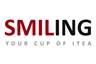 SMILING s.r.o.Jaroslava Foglara 863/7, Štýřice, 639 00 Brno, CZtel.:   +420 533 433 640GSM: +420 602 569 666obchod@smiling.cz, servis@smiling.czJakub Kořínek

IT Technik
Střední škola, základní škola a mateřská škola pro zdravotně znevýhodněné
Kamenomlýnská 2
603 00 Brno
tel: +420 543 210 441 + 340
e-mail: korinek@sss-ou.cz
www.kamenomlynska.cz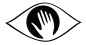 